八年级入学测试答案略 昆明会因为梦想在改革春风中扬帆起航，独领风骚。 B  4.C  5.A   6.B  7.（1）悠然见南山  （2）浑欲不胜簪 （3）似曾相识燕归来  （4）鸢飞戾天者 （5）庭中有奇树      （6）报君黄金台上意 （7）树树皆秋色，山山唯落晖    岂不罹凝寒？松柏有本性8.“路长日暮”反映了词人晚年孤独无依的痛苦经历，“漫”流露出对现实的强烈不满。词人在现实中知音难觅，欲述无门，只有通过这种幻想的形式在天帝面前倾诉自己空有才华却遭遇不幸，奋力挣扎的苦闷。9.交通：交错相通。  延：邀请。  咸：都  迫：接近10.C11.他们自己说，先辈为了躲避秦时的战乱，带领妻子儿女和同乡人来到这个与世隔绝的地方。12.A:老幼同乐    B：皆不私藏，与众共之13.同：都是语言描写，总结上文。   异：【甲】桃花源中人不希望外人知道，来打破他们宁静，和平的生活。      【乙】希望老人和姓杨的人尽早决定，是否来这里定居生活。14. 不矛盾。“极普通”是从它的生长环境、普遍性和外形特点来说的，“不平凡”从它的精神气质和象征意义来说的。15. 因为“它伟岸，正直，朴质，严肃，也不缺乏温和”，而且“坚强不屈与挺拔”。它不但象征了北方的农民，尤其象征了今天我们民族解放斗争中所不可缺的朴质、坚强、力求上进的精神。16.从学习内容及考试、分班、体罚及家长参与班级管理、注重德育等方面进行介绍。17.举例子的说明方法。举宋代“三舍升补法”的例子，具体说明古代私塾教育也分“特优班”“重点班”“普通班”。18.印证了第⑤段的内容。第⑤段讲古代私塾盛行体罚，而《从百草园到三味书屋》中的片段提到了戒尺和罚跪，说明也有体罚。19. （1）娘因为表停，晚去幼儿园接孙女  （2）娘在冬天做瓦补贴家用20. A:这段话运用了语言描写，通过娘断断续续的话语，交代了娘晚去接孙女的原因，也表明此时娘正在跑去幼儿园，表现了娘当时着急、不安、内疚的心理。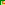 B:运用了比喻的修辞手法，将娘粗糙的手比作“锉”，把娘手上的青筋比作“蚯蚓”，生动形象地写出了娘的辛苦劳作。21.运用了“插叙”的记叙方法。不能删去。该段承接第⑤段中“我”第一次握娘的手的感受，补充了与娘的手相关的事情，丰富了文章的内容，写出了娘手的灵巧和娘为了家庭的辛劳付出。22.①感受到娘的无奈迷茫，孤单苦闷，看到娘的辛劳和无私付出，我们就因心疼、理解、感动而流泪；②娘为我们付出那么多，起初我并不理解，我因愧疚自责而流泪；③娘回去了我因留恋感动而流泪。23. 示例：①领袖人物和红军将领的革命之路；②整理他们参加革命的原因；③梳理他们参加革命后的经历。24.示例：（1）利用序言、目录、跋以及主要章节，获得书的初步印象；（2）把握书中叙述的主要事实，弄明白作者如此写作的意图。25.作业软件种类繁多，操作简便，深受学生喜爱。26.略27.参考中考作文评分标准。